578405-578212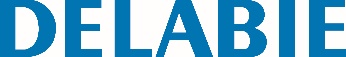 Estrutura de suporte autoportante para WC TEMPOFIX 3Referência: 578405-578212 Informação para prescriçãoEstrutura de suporte autoportante l.350 para sanita suspensa : - Estrutura em aço epoxy preto.- Fixação ao pavimento portador.- Chassis regulável em altura de 0 a 200 mm (com referência a 1 m).- Tubo de descarga Ø 32 com emboque de junção Ø 55.- Tubo de evacuação Ø 100 em PVC para colar à junta de estanquidade, com 2 posições de regulação.- Fornecido pré-montado. - Conforme as exigências da norma NF D12-208.- Para painel completo semi-espesso de 30 a 60 mm.Equipada com torneiras de descarga direta temporizadas TEMPOFLUX 2 :- Espelho em metal cromado Ø 195 com fixação oculta.- Descarga simples 6l.- Abertura suave.- Proteção anti-sifónica.- Torneira de segurança e de regulação de débito/volume.- Corpo em latão maciço e mecanismo antichoque insensível ao calcário.- Alimentação em linha M3/4".- Nível acústico conforme as exigências da norma NF EN 12541 classe II.Características técnicas : ver TEMPOFLUX 2 ref. 762901.